Ad Soyad:							Masa No:2S3K 15 Aralık 2017 Teslim Tarihli Anatomi Pratik Ödevi1. Çekirdekleri yazınız.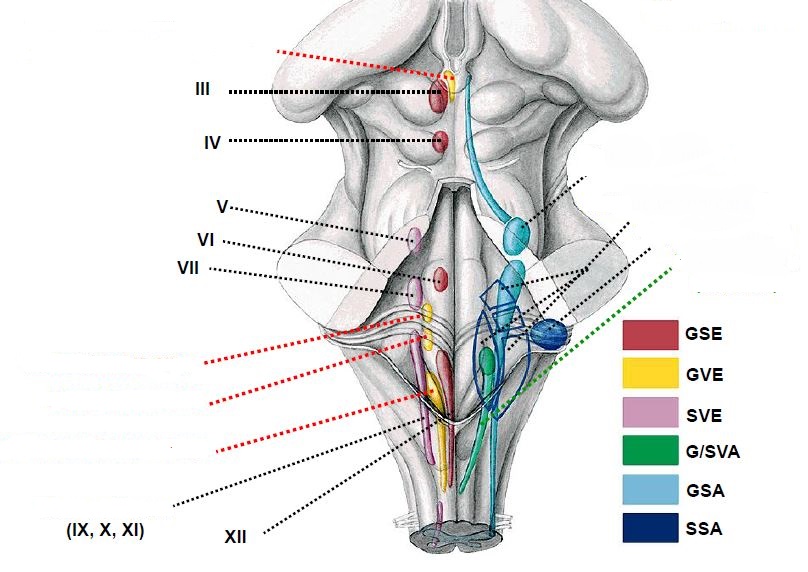 2. Kesitte görünen yapıları yazınız. 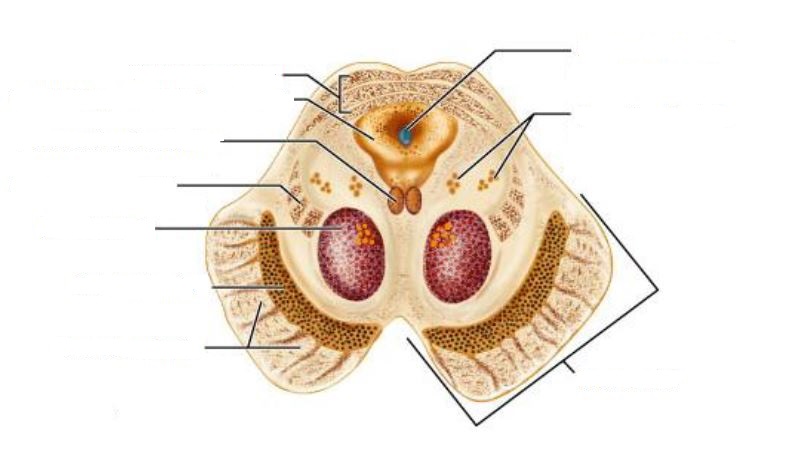 3. Cerebelluma ait kesitte gördüğünüz tüm yapıları yazınız.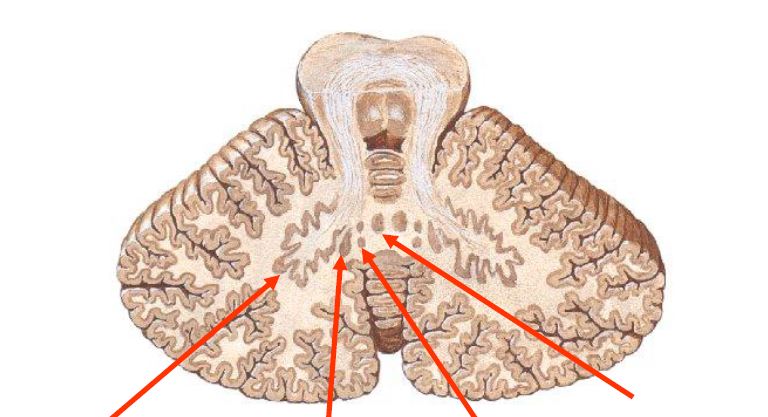 